НЕОБХОДИМО:Визуально проверять целостность проводов, исправность розеток и выключателей.Включать электронагреватели только в сеть, защищённую предохранителями.Перегорание предохранителя – сигнал опасности. Необходимо ликвидировать причину нагревания проводов.Не ставить самодельные предохранители-жучки.Не доверять монтаж или ремонт проводки посторонним лицам.По возможности заменить плавкий предохранитель на предохранитель-полуавтомат, действие которого основано на тепловом расширении тел при нагревании.ПОМНИТЕ!     НЕОБХОДИМО НЕЗАМЕДЛИТЕЛЬНО ИНФОРМИРОВАТЬ СТАРШЕГО ПОДОМУ ОБ НЕУДОВЛЕТВОРИТЕЛЬНОМ СОСТОЯНИИ ЭЛЕКТРОПРОВОДКИ В ВАШЕМ ДОМЕ.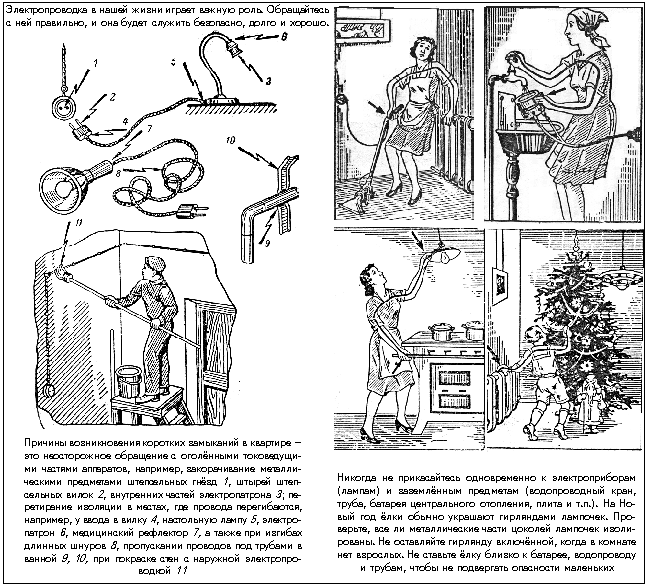 Памятка пользующимся электричеством в быту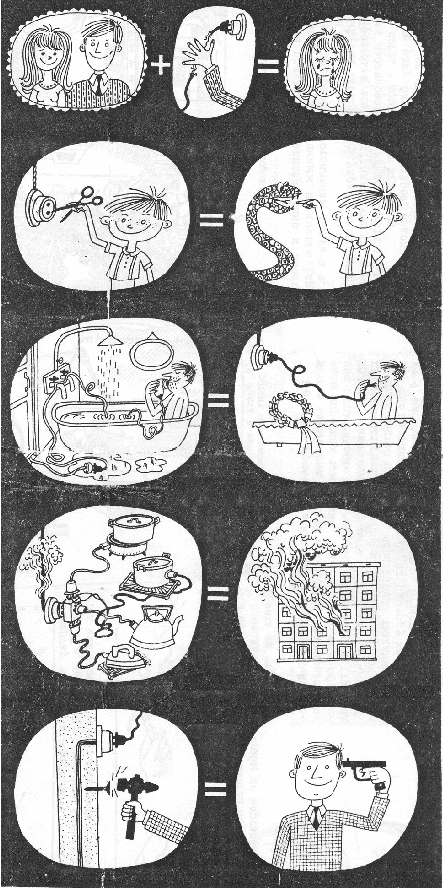 Электричество – наш давний и надёжный друг. Однако мы подчас забываем, что за пренебрежение  правилами пользования электроэнергией нередко приходится расплачиваться жизнью.Не прикасайтесь к обвисшим или оборванным проводам; провода с повреждённой изоляцией – источник поражения током.Следите за тем, чтобы дети не играли с розетками, не ковыряли в них ножницами, шпильками, булавками.Не пользуйтесь в ванных комнатах никакими электроприборами и переносными лампами: здесь повышенная влажность, полы токопроводящие, водопроводные и газовые трубы соединены с «землёй». Всё это представляет особую опасность при пользовании электроэнергией.Не подключайте к одной штепсельной розетке одновременно несколько электроприборов. Перегрузка проводов грозит возникновением пожара.Не вбивайте без разрешения жэка или домоуправления гвозди, костыли для подвески штор, картин, полок в квартирах, где электропроводка скрыта в стенах. Проделывая в стенах отверстия и борозды, вы можете повредить скрытую электропроводку и подвергнуться поражению током.Следите за исправным состоянием электропроводки, выключателей, штепсельных розеток, а также шнуров, при помощи которых электроприборы, телевизоры и радиоприёмники включаются в электросеть.Чтобы избежать повреждений проводов и возникновения коротких замыканий:– не закрашивайте шнуры и провода;– не закладывайте провода и шнуры за газовые и водопроводные трубы, за батареи отопительной системы;– не допускайте соприкосновения электрических проводов с радио- и телеантеннами, ветками деревьев и кровлями строений;– не заклеивайте электропроводку бумагой, обоями;– не закрепляйте провода гвоздями.Повторяем: неосторожно обращаясь с электричеством, вы подвергаете опасности своё жилище и имущество, рискуете собственной жизнью и жизнью окружающих.